У намери да заштитимо Ваше право на приватност које је загарантовано Законом о заштити података о личности обавештавамо Вас да личне податке обрађује и стара се о њиховој безбедностиНационална служба за запошљавање, са статусом организације за обавезно социјално осигурање, са седиштем у Крагујевцу, у улици Светозара Марковића 37, матични број 17539957. Контакт лица за заштиту података о личности: lzzpol@nsz.gov.rsУ сврху остваривања права на запошљавање странаца односно издавања радних дозвола, Национална служба за запошљавање обрађује податке о лицима која подносе захтев, о лицима на које се захтев односи, а изузетно и о њиховим члановима уже породице на основу Закона о запошљавању странаца и Правилника о дозволама за рад. Лични подаци се откривају Министарству унутрашњих послова, а чувају се трајно у Националној служби за запошљавање као поверљиве информације уз примену одговарајућих техничких, организационих и кадровских мера које осигуравају њихову безбедност. Приступ подацима имају само овлашћени запослени у Националној служби за запошљавање.У циљу заштите права на приватност обавештавамо вас да имате:право на приступ вашим подацима; право да од нас тражите исправку ваших података;право да од нас тражите да избришемо ваше податке;право да ограничите обраду ваших података; право на пренос ваших података;право да уложите приговор уколико сматрате да је ваше право на приватност повређено и право да поднесете притужбу Поверенику за информације од јавног значаја и заштиту података о личности. Захтев за остваривање вашег права можете поднети путем поште или на адресу lzzpol@nsz.gov.rsНАЦИОНАЛНА СЛУЖБА ЗА ЗАПОШЉАВАЊЕ Филијала:  		  Број:          	___________Датум:  	ЗАХТЕВа.)  За издавање радне дозволеб.)  За продужење радне дозволе број:  	ЗА НЕЗАВИСНОГ ПРОФЕСИОНАЛЦА (КАДА ЗАХТЕВ ПОДНОСИ КРАЈЊИ КОРИСНИК УСЛУГА)ПОДАЦИ О ПОДНОСИОЦУ ЗАХТЕВА1. Крајњи корисник услуга:Име:  	Презиме:  	ЈМБГ:  	2. Адреса :  	(град, општина, улица и број)3. Телефон:  	4. Претежна делатност:  	ПОДАЦИ О ОБАВЉАЊУ ПОСЛА1. Датум почетка обављања посла :  	2. Период на који је закључен уговор:  	од:                           до:ПОДАЦИ О СТРАНЦУ НЕЗАВИСНОМ ПРОФЕСИОНАЛЦУ1. Име:  	2. Презиме:  	3. Име једног родитеља:  	4. Пол:           а.)  мушки                  б.) женски5. Дан, месец и година рођења:  	6. Место и држава рођења:  	7. Држављанство:  	8. Статус боравка:    а.)  Привремени боравак у Србији                                    б.) Виза за дужи боравак по основу запошљавања9. Број одобрења за визу /привремени боравак у Републици Србији:10. Путна исправа за странца, односно лична карта за странца:регистарски број:  	датум издавања:  	место издавања:  	лични број:  	11. Занимање:  	12. Струча спрема / ниво образовања:  	13. Послови које обавља / услуге које врши:  	У _______________Дана                          године                                            (потпис подносиоца захтева)УЗ ЗАХТЕВ ЗА ИЗДАВАЊЕ РАДНЕ ДОЗВОЛЕ ЗА НЕЗАВИСНОГ ПРОФЕСИОНАЛЦА ПРИЛАЖУ СЕ СЛЕДЕЋИ ДОКАЗИ О ИСПУЊЕНОСТИ УСЛОВА, У СКЛАДУ СА ЗАКОНОМ, И ТО:1. Решење о упису послодавца у регистар надлежног органа, односно лична карта држављанина Републике Србије крајњег корисника услуга ;2. Решење о регистрацији независног професионалца и оверени превод истог;3. Путна исправа странца ;4. Одобрење за привремени боравак странца ;5. Закључен уговор са послодавцем или крајњим корисником услуга који садржи рок за обављање посла и оверени превод истог ;6. Диплома, односно уверење о стеченом одговарајућем високом образовању, односно техничким квалификацијама издата од стране акредитоване образовне установе и оверени превод исте;7. Исправа, односно потврда о радном искуству у струци и оверени превод исте;8. Доказ о плаћеној административној такси.НАПОМЕНА:  Странка доставља доказе под тачкама:1 (лична карта држављанина РС                          крајњег корисника услуга) 2,3,5,6,7 и 8.                        Национална служба врши увид,прибавља и обрађује податке по                        службеној дужности о доказима из тачке 1.( решење о упису                          послодавца у регистар надежног органа) и 4.Уз захтев за продужење радне дозволе независног професионалца, странка не доставља доказе из тачака: 6 и 7.У складу са Законом о републичким административним таксама  („Сл.гласник РС“, бр. 43/03......, 113/2017, 3/2018 , 95/18, 86/19, 90/19- исправка, 147/20, 62/21,138/22 и 54/23 усклађен динарски износ    ), наплаћују се такса за захтев и такса за издавање  дозволе за рад (решење) :Такса за захтев, наплаћује се по тарифном броју 1 Износ: 380,00  динараПрималац: Буџет Републике СрбијеРачун: 840-742221843-57         ПОЗИВ НА БРОЈ - ШИФРАРНИК ОПШТИНА који можете преузети на сајту НЗС , у делу Радне миграције / Дозволе за радТакса за издавање дозволе за рад, наплаћује се по тарифном броју 205:Износ:  16.530,00  динараПрималац: Буџет Републике СрбијеРачун: 840-742221843-57ПОЗИВ НА БРОЈ - ШИФРАРНИК ОПШТИНА, који можете преузети на сајту НЗС, у делу Радне миграције / Дозволе за рад Рок за решавање по захтеву : У складу са чл.145.ЗУПа НСЗ је дужна да изда решење у року од 30 дана од дана покретања поступка- односно подношења захтева за издавање/продужетак дозволе за рад. 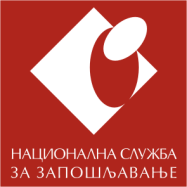 ОБАВЕШТЕЊЕ О ОБРАДИ ПОДАТАКА О ЛИЧНОСТИ У СВРХУ ОСТВАРИВАЊА ПРАВА НА ЗАПОШЉАВАЊЕ СТРАНАЦА